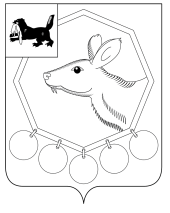 ДУМАМуниципального образования «Баяндаевский район» Иркутской областиРЕШЕНИЕот 25.10. 2016 года                                 О внесении изменений и дополнений
                                 в Устав муниципального образования
                               «Баяндаевский район»В целях приведения Устава муниципального образования «Баяндаевский район» в соответствие с Федеральным законом от 06.10.2003 г. № 131-ФЗ «Об общих принципах организации местного самоуправления в Российской Федерации», федеральным и региональным законодательством, руководствуясь ст. ст. 27, 44, 45 и 47 Устава муниципального образования «Баяндаевский район», ДУМА РЕШИЛА:         1. Внести изменения и дополнения в Устав муниципального образования «Баяндаевский район», принятый решением Думы муниципального образования «Баяндаевский район» от 13 июля 2005 года № 8/1 (Приложение № 1).Поручить Администрации муниципального образования «Баяндаевский район»:обеспечить государственную регистрацию изменений и дополнений в Устав МО «Баяндаевский район» в течение 15 дней с момента подписания настоящего решения.опубликовать в газете «Заря» настоящее решение после государственной регистрации изменений и дополнений в Устав муниципального образования «Баяндаевский район».3. Настоящее решение вступает в силу со дня его официального опубликования.                                                                                             Председатель Думы МО         «Баяндаевский район»     В.И. Здышов    Мэр МО          «Баяндаевский район»                                                                                                                 А.П. Табинаевс. Баяндай «25»  октября 2016 год № 16/2Приложение № 1Утверждено решениемДумы МО « Баяндаевский район »                                                                                      от 25.10. 2016 года № 16/2ИЗМЕНЕНИЯ И ДОПОЛНЕНИЯВ УСТАВ МУНИЦИПАЛЬНОГО ОБРАЗОВАНИЯ «БАЯНДАЕВСКИЙ РАЙОН», ПРИНЯТЫЙ РЕШЕНИЕМ ДУМЫ МО «БАЯНДАЕВСКИЙ РАЙОН» ОТ 13 ИЮЛЯ 2005 ГОДА № 8/1Часть 1 статьи 9 Устава дополнить пунктом 13 следующего содержания:«13)  осуществление мероприятий в сфере профилактики правонарушений, предусмотренных Федеральным законом «Об основах системы профилактики правонарушений в Российской Федерации».Мэр муниципального образования                                                                                       «Баяндаевский район»                                                                                       А.П. Табинаев